William Carey Bible InstituteCover Page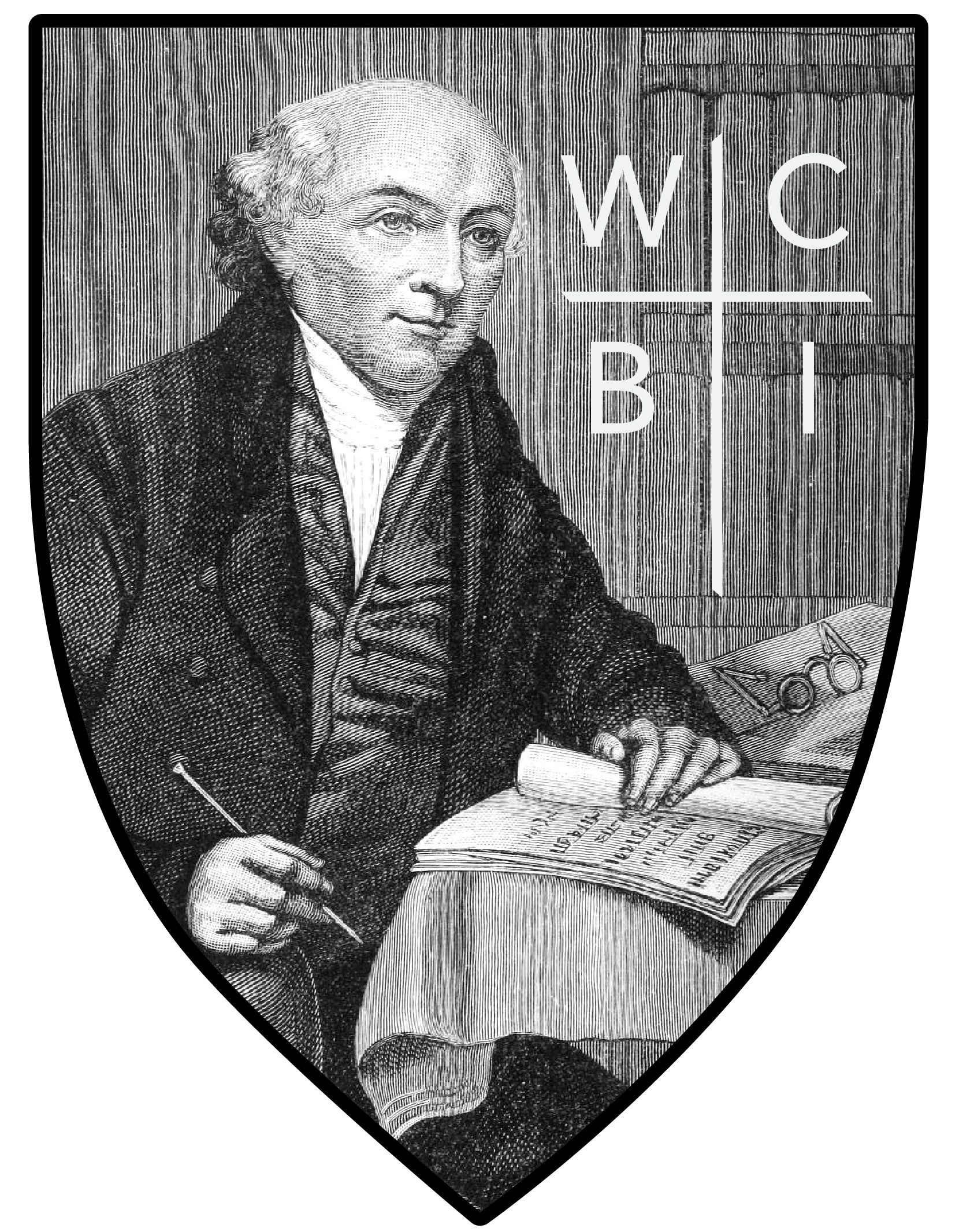 “Be diligent to present yourself approved to God, a worker who does not need to be ashamed, rightly dividing 
the Word of Truth” 2 Timothy 2:15.